Temat: Trójkąty, rozpoznawanie i ich własności. Podział ze względu na kąty i boki. 23.04.2021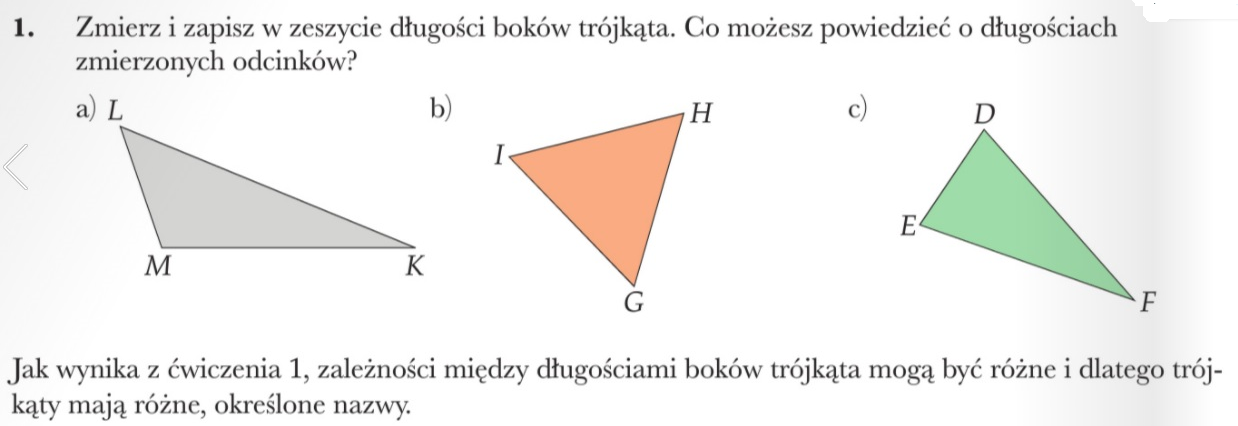 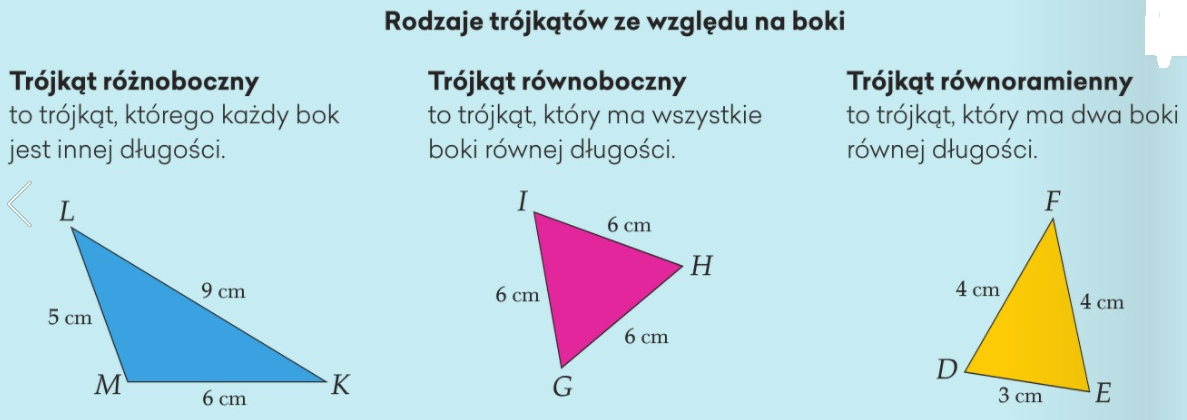 Zadanie. Zmierz boki i podpisz, które trójkąty są równoboczne, równoramienne i różnoboczne.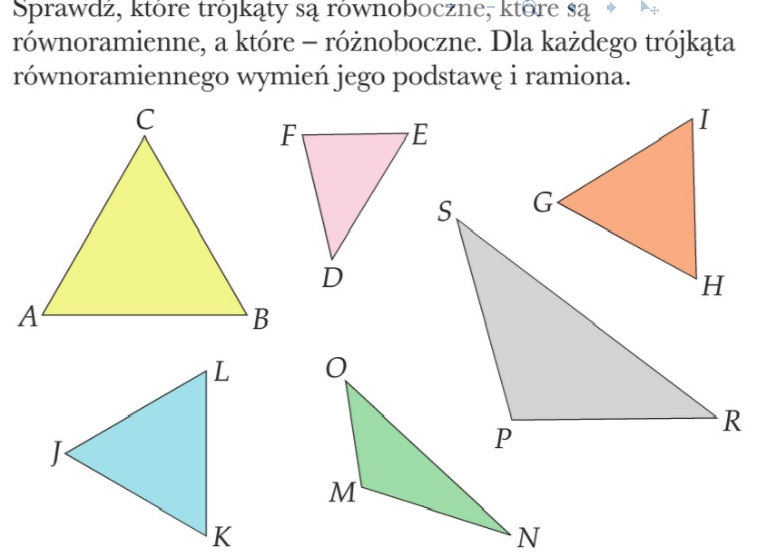 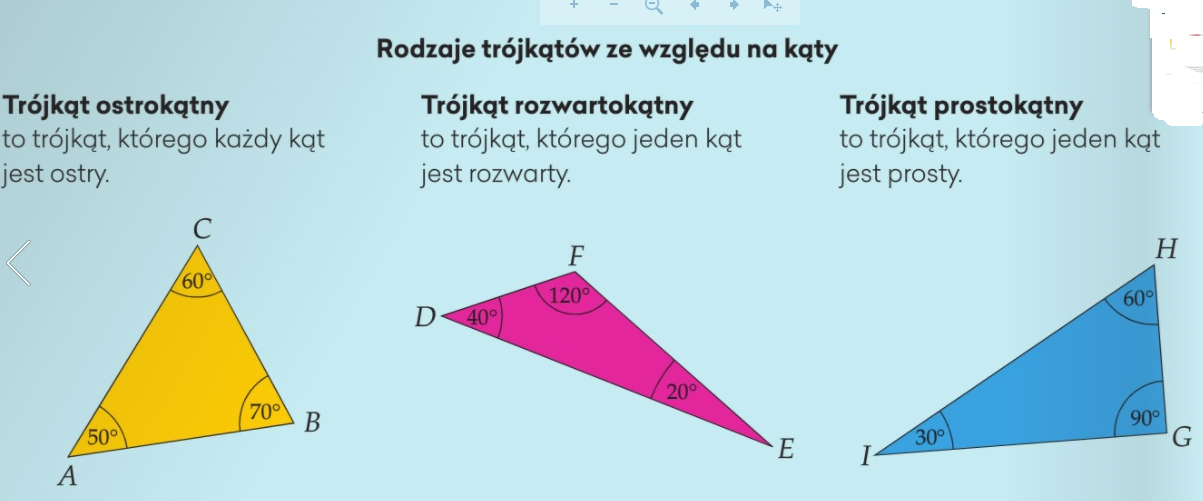 Zadanie2 Narysuj po jednym trójkącie prostokątnym, rozwartokątnym i prostokątnymZadanie3.  Podpisz, które trójkąty są prostokątne, które rozwartokątne, które ostrokątne.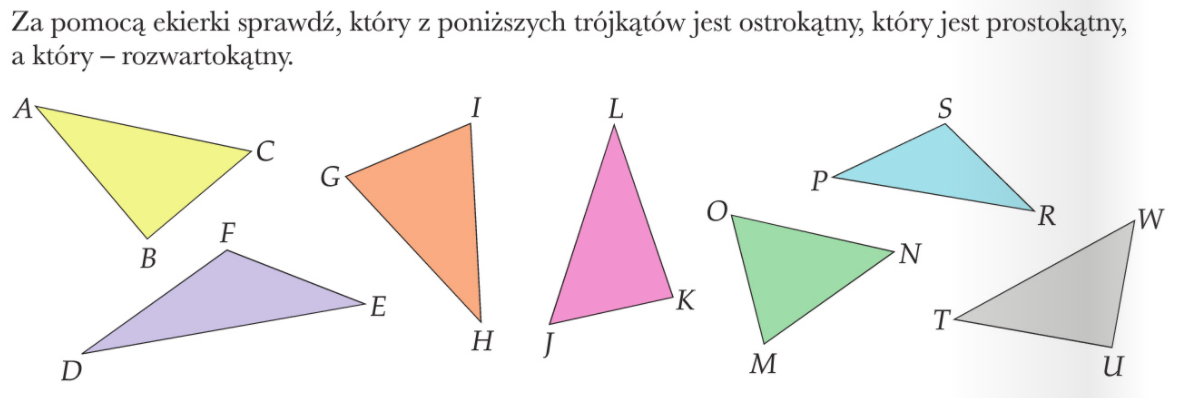 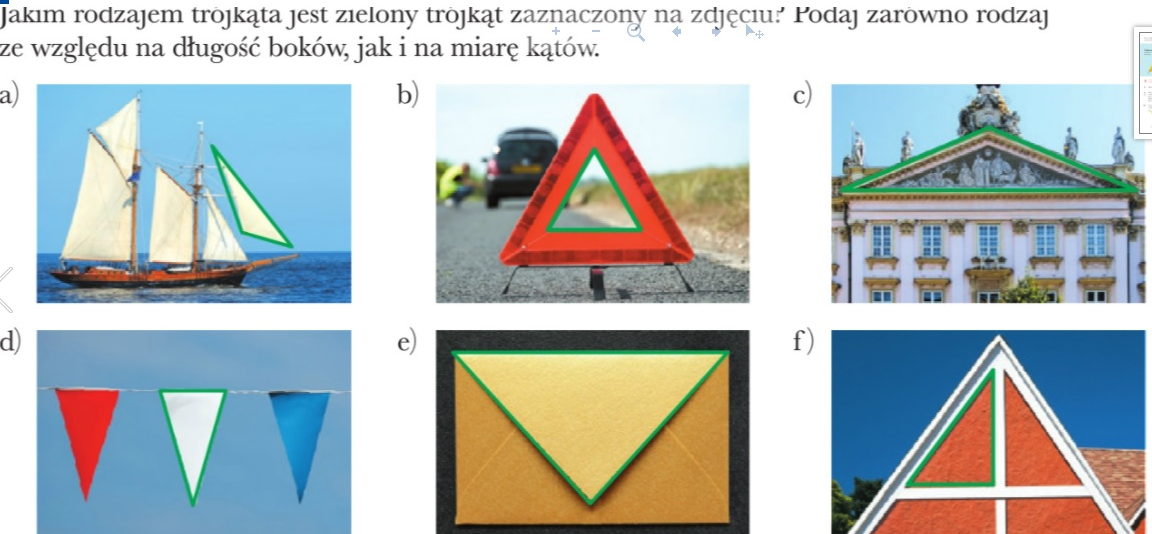 Zadanie7 Oblicz trzeci z kątów w trójkątach. Suma kątów w  każdym trójkącie wynosi 1800Obliczenia     a)                                        b)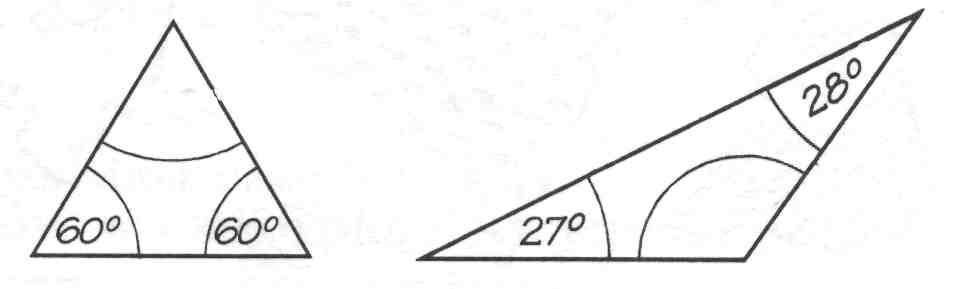      a)                                        b)e)f)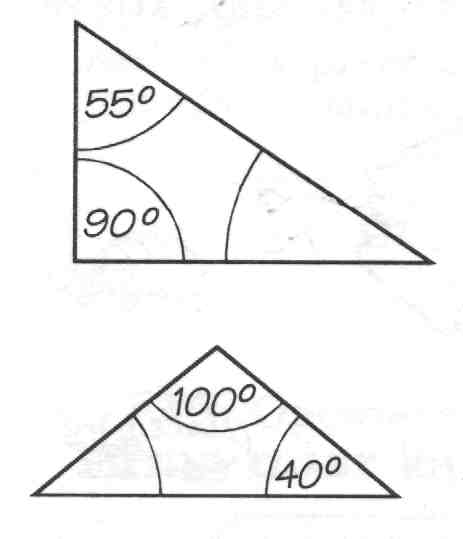   c)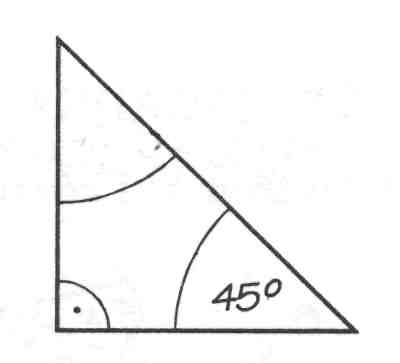 d)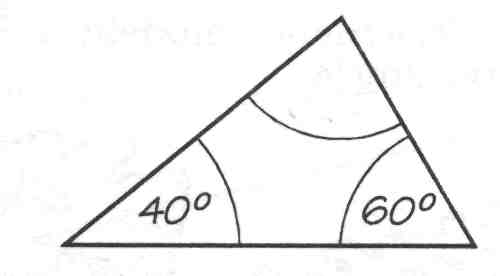 e)f)